1	General policy statements (continued)1.1	The following speakers made general policy statements:−	Mr Franklin MERCHAN CALDERON, Adviser, Ministry of Information and Communications Technologies (Colombia);−	Mr Muhammad Budi SETIAWAN, Vice Minister, Ministry of Communication and Information Technology (Indonesia);−	Mr Tharcisse NKEZABAHIZI, Minister, Ministry of Telecommunications, Information, Communication and Relations with Parliament (Burundi);−	Mr Ali Hassan BAHDON, Minister, Ministry of Communication, Posts and Telecommunications (Djibouti);−	Mr Hiem PHOMMACHANH, Minister, Ministry of Post and Telecommunications (Lao People’s Democratic Republic);−	Mr Eduardo GONZALEZ, President, National Comission of Telecommunications (Paraguay);−	Mr Allan Ruiz MADRIGAL, Vice Minister, Ministry of Science, Technlogy and Telecommunications (Costa Rica);−	Mr Zunaid Ahmed PALAK, State Minister, Ministry of Posts, Telecommunications and Information Technology (Bangladesh);−	Ms Rebecca Joshua OKWACI, Minister, Ministry of Telecommunications and Postal Services (South Sudan);−	Mr Tryphon Kin-Kiey MULUMBA, Minister, Ministry of Posts, Telecommunications and ICT (Democratic Republic of the Congo);−	Mr Tuisugaletaua Sofara AVEAU, Minister, Ministry of Communications and Information Technology (Samoa);−	Mr Louis Napoleon CASAMBRE, Undersecretary, Department of Science and Technology (Philippines);−	Mr Uri Shraga GUTMAN, Ambassador of Israel in Seoul, Ministry of Foreign Affairs (Israel);−	Mr David MARTINON, Ambassador, Ministry of Foreign Affairs (France);−	Mr Simon MARUTA, Ambassador to Vienna, Austria, Ministry of Foreign Affairs (Namibia).2	Organization of work of Committee 4 (Document DT/4)2.1	The Chairman of Committee 4 drew attention to Document DT/4, containing the terms of reference and working methods of Committee 4.2.2	Document DT/4 was noted.The meeting rose at 1605 hours.The Secretary-General:						The Chairman:H. TOURÉ								W. MIN__________________Plenipotentiary Conference (PP-14)
Busan, 20 October – 7 November 2014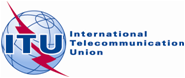 PLENARY MEETINGDocument 114-EPLENARY MEETING27 October 2014PLENARY MEETINGOriginal: EnglishMINUTESOF THEfifth PLENARY MEETINGMINUTESOF THEfifth PLENARY MEETINGWednesday, 22 October 2014, at 1440 hoursChairman: Mr W. MIN (Republic of Korea)Subjects discussedDocuments1General policy statements (continued)–2Organization of work of Committee 4DT/4